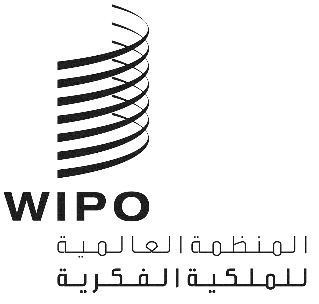 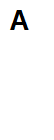 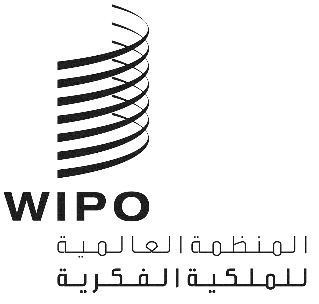 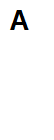 WIPO/GRTKF/IC/SS/GE/23/1 Prov.الأصل: بالإنكليزيةالتاريخ: 4 أبريل 2023اللجنة الحكومية الدولية المعنية بالملكية الفكرية والموارد الوراثية والمعارف التقليدية والفولكلوردورة استثنائيةجنيف، من 4 إلى 8 سبتمبر 2023مشروع جدول الأعمالمن إعداد الأمانةافتتاح الدورةاعتماد جدول الأعمالمشاركة الجماعات الأصلية والمحليةمستجدات في تشغيل صندوق التبرعاتالمعارف التقليديةاعتماد تقرير إلى اللجنة التحضيرية للمؤتمر الدبلوماسي لإبرام صك قانوني دولي بشأن الملكية الفكرية والموارد الوراثية والمعارف التقليدية المرتبطة بالموارد الوراثيةأية مسائل أخرىاختتام الدورة[نهاية الوثيقة]